MODULO RICHIESTA CERTIFICATI DI SERVIZIO DOCENTI-ATAallegare copia del documento di identitàAl Dirigente Scolastico IC TENENTE MARIO DE ROSAIl/la sottoscritto/a………………………………………………nato/a a …………………………prov.  ……..  il  ………………,  residente  a  …………………………………….  prov.  ……via  ……………………………………  Tel./Cell……………………………………………………e-mail…………………………………………CF	,in	qualità	di	(docente/ATA)……………………,	in	servizio	presso	il	plesso	di scuola …………………di	,C H I E D Eil rilascio del seguente certificato:………………………………………………………………………………….per il seguente uso………………………………………………………………………………* Specificare esattamente l’uso per il quale si richiede il certificato, ricordando che non si può più indicare “uso consentito dalla legge” né “uso amministrativo”Dichiara che è a conoscenza che il certificato richiesto non può essere prodotto agli organi della pubblica amministrazione o ai privati gestori di pubblici servizi.C H I E D EIl rilascio del certificato in esenzione dall’imposta di bollo solo per gli usi espressamente previsti dal DPR 26/10/1972 n. 642Esente dall’imposta di bollo ai sensi dell’art.  	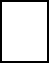 (indicare con precisione una delle esenzioni di legge)Se non si cita la norma in base alla quale il certificato richiesto va esente dal bollo, l’Amministrazione non può aderire a tale richiesta senza incorrere nelle sanzioni previste.Dichiara inoltre di essere a conoscenza che l’eventuale utilizzo della certificazione richiesta in esenzione da bollo per usi per i quali è viceversa prescritto l’assolvimento dell’imposta, comporta responsabilità patrimoniale e amministrativa consistente nel pagamento dell’imposta e delle relative sanzioni previste dalla legge.Dichiara altresì di essere a conoscenza che, ai sensi dell’art. 76 D.P.R 28.12.2000 n.445, le dichiarazioni mendaci, la falsità negli atti e l’uso di atti falsi sono puniti ai sensi del codice penale e delle leggi speciali in materia.allega marca da bollo di € …………… (14.62 + Eventuali diritti di segreteria) allega copia del documento d’identitàData,Il richiedente…………………………………………TABELLA ALLEGATO B D.P.R. 26/10/1972 N.642Art.1	- Esercizio e tutela dei diritti elettorali Art.2	- Leva militare (esonero, dispensa, congedoanticipato)Ufficio del giudice di paceArt.3	- Atti e procedimenti in marteria penale e di pubblica sicurezza (i certificati anagrafici per notifiche di atti giudiziari sono soggetti al bollo Circ.70/E el 14.8.2002Art.5	- Applicazione delle leggi tributarieDenuncia di successione a seguito decesso del congiuntoRimborso, riduzione o sospensione del pagamento di qualsiasi tributoCalcolo detrazioni IRPEFAttribuzione rettifica codice fiscale o partita IVAArt.7	- Operazioni relative al debito pubblico Art.8	- Certificati per il conseguimento di sussidi oper l’ammissione in istituti di beneficenzaSussidi indigentiArt.8/bis	- Certificati richiesti da società sportive Art.9/12	- Assicurazioni sociali obbligatorieINPS/SCAU/CASSA MUTUA e relative controversieArt.9	- Iscrizione nelle liste di collocamentoAssegni familiariPensione diretta e di reversibilità, indennità di liquidazione e di buonuscita (per i retei maturati e non riscossi si applica il bollo Ris.min.182 del 14.8.1996)Cessione del quinto della retribuzione Art.10	- Igiene pubblica, Assistenza sanitaria ASLArt.11   - Ammissione e frequenza agli asili nido e alla scuola materna, scuola dell’obbligo ed istituti di istruzione secondaria di 2° gradoConseguimento borse di studio e presalarioEsonero tasse scolastiche, buoni libri, trasporto alunni, mensa scolasticaArt.12	- Controversie per pensioni dirette e di reversibilitàControversie individuali di lavoro e di pubblico impiegoRicongiunzione carriera agli effetti contributiviControversie localizie e di equo canone Art.13	- Documenti per adozione, affidamento edassistenza minori (L.184/1983)Tutela minori e interdetti Art.13/bis - Contrassegno invalidiArt.14	- Richiesta certificato al casellario giudiziale Art.15	- Documenti doganali relativi ad esportazionemerciArt.20	- Operazioni di edilizia agevolata Art.21	- Formazione, arrotondamento piccolaproprietà contadinaArt.21/bis - Aiuti, premi e contributi comunitari al settore agricoloArt.22 - Espropriazione per cause di pubblica utilità Art.24 - Rilascio abbonamenti per trasporto persone Art.27/bis - Atti posti in essere da organizzazioni nonlucrative ONLUS (L.460 del 4/12/1997)LEGGI SPECIALI ESENTATIVEL. 8/6/1962, n.604Documenti per diritti elettorali ed elezioni dei delegati scolasticiDPR. 30/06/1965, n.1124Liquidazione e pagamento di indennità e rendite INAIL Art. 10 L.11/08/1975 n.153Concessione mutui agricoli, normativa CEE Art. 126 D.P.R. 23/12/1978 N.915Definizione pratiche pensioni di guerra Art. 12 L. 593 del 22/10/1981Procedure di liquidazione danni di guerra Art. 7 bis l. 27/02/1984 n.17Risarcimento danni in seguito a calamità naturali CEE – contributi AIMAArt. 19 L. 6/3/1987 n.74Perfezionamento pratiche di divorzio Art.1 L. 370 del 23/08/1988Partecipazione a pubblici concorsi e graduatorie Art.79 DPR 10/9/1990 n.285Documento attestante la volontà di essere cremato Art.4 L. 217 del 30/9/1990Patrocinio a spese dello stato per non abbienti Art.7 L. 405 del 29/12/1990Duplicati di atti e documenti smarritiCertificati e copie ed estratti desunti esclusivamente dai registri di Stato Civile e le corrispondenti dichiarazioni sostitutiveIscrizione e frequenza esami nell’ambito dell’istruzione di secondo gradoArt.8 L.11/08/1991 n.266Atti connessi allo svolgimento delle attività delle organizzazioni di volontariatoNota 3 a margine art.3 della tab. all. A DPR 642/72 (DM 20/08//1992)Istanze concernenti rapporti di pubblico impiego prodotte dai dipendenti alla propria amministrazioneArt.66 L. 427 del 29/10/1993Certificati rilasciati in seguito a variazioni toponomastiche e numerazione civicaArt.19 L. 28 del 18/02/1999Titoli presentati dal vincitore del concorso al momento della nominaSentenza corte costituzionale n.154 del 29/04/1999Atti relativi al procedimento di separazione personale fra i coniugiArt. 34 DPR 445 del 28/12/2000Legalizzazione di fotografia per il rilascio di documenti personali